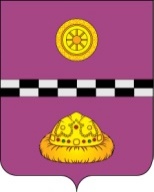 РЕШЕНИЕКЫВКÖРТÖДот 22.11.2022 г. № 285г. Емва, Республика КомиВ соответствие со статьями 5.1, 28, 30-33, 39, 40, 46 Градостроительного кодекса Российской Федерации, Совет муниципального района «Княжпогостский» VI созываРЕШИЛ:Внести в приложение к решению Совета муниципального района «Княжпогостский» от 31.05.2018 № 260 «Об утверждении положения о порядке организации и проведения публичных слушаний по отдельным вопросам градостроительной деятельности на территории муниципального района «Княжпогостский» (далее – приложение) следующие изменения:Подпункт 2 Пункта 6 главы 2 приложения изложить в следующей редакции:«2) в письменной форме или в форме электронного документа в адрес Комиссии;».1.2. главу 4 приложения изложить в следующей редакции:«Глава 4. Особенности подготовки и проведения публичных слушаний по проекту генерального плана, внесения изменения в генеральный план.1. Публичные слушания по проектам генеральных планов поселений и по проектам, предусматривающим внесение изменений в генеральные планы поселений, проводятся в каждом населенном пункте муниципального образования, за исключением случаев, установленных частями 1.1 и 1.2 настоящей главы.1.1. В случае подготовки изменений в генеральный план поселения в связи с принятием решения о комплексном развитии территории публичные слушания могут проводиться в границах территории, в отношении которой принято решение о комплексном развитии территории.1.2. В случае подготовки изменений в генеральный план поселения применительно к территории одного или нескольких населенных пунктов, их частей публичные слушания проводятся в границах территории, в отношении которой принято решение о подготовке предложений о внесении в генеральный план изменений. В этом случае срок проведения публичных слушаний не может быть более чем один месяц.2. При проведении публичных слушаний в целях обеспечения участников публичных слушаний равными возможностями для участия в публичных слушаниях территория населенного пункта может быть разделена на части.3. Срок проведения публичных слушаний по проекту генерального плана поселения и по проекту, предусматривающему внесение изменений в генеральный план поселения исчисляется с момента оповещения жителей муниципального образования об их проведении до дня опубликования заключения о результатах публичных слушаний и составляет один месяц.3.1. В случае, указанном в части 7.1 статьи 25 Градостроительного кодекса Российской Федерации, срок проведения публичных слушаний по проекту, предусматривающему внесение изменений в генеральный план поселения, исчисляется с момента оповещения жителей муниципального образования о проведении таких публичных слушаний до дня опубликования заключения о результатах таких публичных слушаний и составляет один месяц.».1.3. пункт 2 главы 5 приложения изложить в следующей редакции:«2. Срок проведения публичных слушаний по проекту Правил и по проекту, предусматривающему внесение изменений в Правила, исчисляется с момента оповещения жителей муниципального образования об их проведении до дня опубликования заключения о результатах публичных слушаний и составляет один месяц.В случае подготовки изменений в Правила в части внесения изменений в градостроительный регламент, установленный для конкретной территориальной зоны, а также в случае подготовки изменений в Правила в связи с принятием решения о комплексном развитии территории, публичные слушания по внесению изменений в Правила землепользования и застройки проводятся в границах территориальной зоны, для которой установлен такой градостроительный регламент, в границах территории, подлежащей комплексному развитию. В этих случаях срок проведения публичных слушаний не может быть более чем один месяц.».1.4. абзац второй пункта 3 главы 5 приложения изложить в следующей редакции:«В целях внесения изменений в Правила в случаях, предусмотренных пунктами 3 - 6 части 2 и частью 3.1 статьи 33 Градостроительного кодекса Российской Федерации, а также в случае однократного изменения видов разрешенного использования, установленных градостроительным регламентом для конкретной территориальной зоны, без изменения ранее установленных предельных параметров разрешенного строительства, реконструкции объектов капитального строительства и (или) в случае однократного изменения одного или нескольких предельных параметров разрешенного строительства, реконструкции объектов капитального строительства, установленных градостроительным регламентом для конкретной территориальной зоны, не более чем на десять процентов проведение публичных слушаний, опубликование сообщения о принятии решения о подготовке проекта о внесении изменений в Правила и предусмотренного частью 4 статьи 33 Градостроительного кодекса Российской Федерации заключения комиссии не требуются.».1.5. пункт 3 главы 5 приложения дополнить абзацем следующего содержания:«Внесение изменений в Правила в связи с обнаружением мест захоронений погибших при защите Отечества, расположенных в границах муниципальных образований, осуществляется в течение шести месяцев с даты обнаружения таких мест, при этом проведение публичных слушаний не требуется.».1.6. в абзаце втором пункта 3 главы 6 приложения слово «календарных» заменить словом «рабочих».1.7. главу 7 приложения дополнить пунктом 3 следующего содержания:«3. Публичные слушания по проекту планировки территории и проекту межевания территории не проводятся в случаях, предусмотренных частью 12 статьи 43 и частью 22 статьи 45 Градостроительного кодекса Российской Федерации, а также в случае, если проект планировки территории и проект межевания территории подготовлены в отношении:1) территории в границах земельного участка, предоставленного садоводческому или огородническому некоммерческому товариществу для ведения садоводства или огородничества;2) территории для размещения линейных объектов в границах земель лесного фонда.».2. Настоящее решение вступает в силу со дня опубликования.Глава муниципального района «Княжпогостский» - руководитель администрации                                                              А.Л. НемчиновЗаместительПредседателя Совета района                                                                  А.Е. ГирушевО внесении изменений в решение Совета муниципального района «Княжпогостский» от 31.05.2018 № 260 «Об утверждении положения о порядке организации и проведения публичных слушаний по отдельным вопросам градостроительной деятельности на территории муниципального района «Княжпогостский»